Соглашение о разделе наследственного имущества( образец)Город Н-ск, Московская область, Российская ФедерацияДевятнадцатого мая две тысячи ________________________ года
Мы, Прокопенко Ирина Николаевна, 10.12.1965 года рождения, проживающая по адресу: г. Москва, ул. Кирова, дом N 154, кв. 121 (паспорт серии 60 04, N 215432, выдан ОВД Первомайского  района г. Перми 16.12.2004 года), Седова Любовь Николаевна, 12.11.1967 года рождения, проживающая по адресу: г. Москва, ул. Жуковского, дом N 67, кв. 34 (паспорт серии 60 07, N 328671, выдан ОВД Октябрьского района г. Перми 18.06.2007года),Котов Анатолий Николаевич, 09.01.1971 года рождения, проживающий по адресу: г. Москва, ул. Войкова, дом N 74, кв. 97 (паспорт серии 60 04, N 342127, выдан ОВД Первомайского района г. Перми 17.04.2004 года), Руденко Софья Николаевна, 10.02.1974 года рождения, проживающая по адресу: г. Одинцово Московской области, пер. Киргизский, дом N 51 (паспорт 67 06 № 274398, выдан Пролетарским РОВД г. Самары 18.11.2006 года), заключили настоящее соглашение о нижеследующем:1. Согласно свидетельству о праве на наследство по закону, выданному нотариусом г. Н-ска Московской области Нелидиной Р.В. 19.05.20__ г. по реестру N 8954, мы являемся наследниками в равных долях каждый имущества умершего Котова Николая Семёновича, состоящего из:– жилого дома № 17 в г. Н-ске Московской области по ул. Тютчева;– автомобиля марки «Рено», 2012 года выпуска, государственный номерной знак М 447 199;– двухкомнатной квартиры №61, расположенной в г. Н-ске в доме №74 по улице Садовой;– земельного участка площадью 990 кв.м, расположенного по адресу: Н-ский район Московской области, деревня Л-во, пер. Светлый, 11.2. В соответствии со статьей 1165 Гражданского кодекса Российской Федерации настоящим соглашением мы производим раздел указанного наследственного имущества следующим образом:2.1. В собственность Прокопенко Ирины Николаевны переходит квартира под номером 61, находящаяся в доме № 74 в г. Н-ске Московской области, по ул. Садовой, расположенная на втором этаже пятиэтажного кирпичного дома, состоящая из одной комнаты общей полезной площадью 38,1 кв. м, в том числе жилой площадью 18,5 кв. м. Кадастровый номер квартиры – 34:28:00 0/16586/Б/32, инвентаризационная оценка – 978000 (девятьсот семьдесят восемь тысяч) рублей.2.2. В собственность Руденко Софьи Николаевны переходит жилой кирпичный дом № 17 расположенный по ул. Тютчева в г. Н-ске Московской области; состоящий из 4-х комнат, общей площадью 62 кв. м, кадастровый номер дома – 37:21:00 0/41634/В-61 стоимостью 800000 (восемьсот тысяч) рублей.2.3. В собственность Седовой Любови Николаевны переходит автомобиль марки «Рено», 2012 года выпуска, шасси N 14509, двигатель N 4738, государственный номерной знак М 447 199, стоимостью 360000 (триста шестьдесят тысяч) рублей.2.4. В собственность Котова Анатолия Николаевича переходит земельный участок площадью 990 кв. м, расположенный по адресу: Н-ский район Московской области, деревня Л-во, пер. Светлый, 11. Кадастровый номер: 34:38:0060209:726, стоимостью 967000 (девятьсот шестьдесят семь тысяч) рублей3. Денежная доплата с учётом разницы объектов наследственного имущества сторонами не производится.4. Расходы, связанные с технической подготовкой и заключением настоящего соглашения уплачиваются Прокопенко И.Н. 5. Настоящее соглашение составлено в пяти экземплярах, один из которых хранится в делах нотариуса г.Н-ска Московской области Нелидиной Р.В. и по одному экземпляру получено каждым участником настоящего соглашения.Подписи: Прокопенко Ирина НиколаевнаСедова Любовь НиколаевнаКотов Анатолий НиколаевичРуденко Софья НиколаевнаПодпись нотариусаПечатьВ заключение необходимо отметить, что соглашение о разделе наследства может быть заверено у нотариуса, но это не является обязательным требованием. Действующим российским законодательством допускается заключение соглашения о разделе наследства и в простой письменной форме. ВНИМАНИЕ! Бесплатно скачивая документы с сайта ПравПотребитель.ру, Вы дополнительно получаете возможность на  бесплатную юридическую консультацию!  Всего 3 минуты вашего времени:Достаточно набрать в браузере http://PravPotrebitel.ru/, задать свой вопрос в окошке на страницах сайта и наш специалист сам перезвонит вам и предложит законное решение проблемы!Странно... А почему бесплатно? Все просто:Чем качественней и чаще мы отвечаем на вопросы, тем больше у нас рекламодателей. Грубо говоря, наши рекламодатели платят нам за то, что мы помогаем вам! Пробуйте и рассказывайте другим!
*** P.S. Перед печатью документа данный текст можно удалить..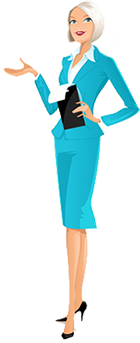 